Карточка № 5.5)   Решение.Так как угловым коэффициентом касательной к графику функции является f’(х)= - 6х2, то f’(x0)=f’(z)=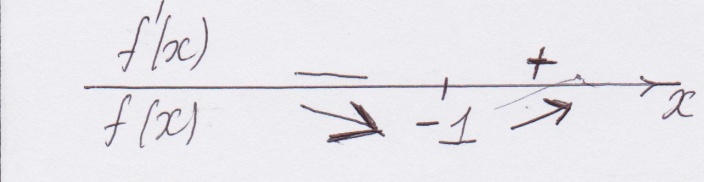 Ответ: - 24,5.